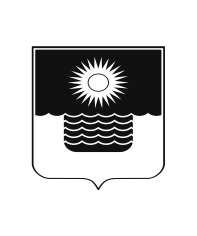 АДМИНИСТРАЦИЯ МУНИЦИПАЛЬНОГО ОБРАЗОВАНИЯГОРОД-КУРОРТ ГЕЛЕНДЖИКПОСТАНОВЛЕНИЕот 29 августа 2022 года 	                    		                 		 № 1928г. ГеленджикО внесении изменений в муниципальную программу муниципального образования город-курорт Геленджик«Формирование современной городской среды на территории муниципального образования город-курорт Геленджик на 2018-2024 годы», утвержденную постановлением администрации муниципального образования 
город-курорт Геленджик от 14 августа 2017 года № 2825 
(в редакции постановления администрации муниципального образования город-курортГеленджик от 30 декабря 2021 года № 2894) В целях уточнения объемов финансирования мероприятий муниципальной программы муниципального образования город-курорт Геленджик «Формирование современной городской среды на территории муниципального образования город-курорт Геленджик на 2018-2024 годы», в соответствии с   постановлением администрации муниципального образования город-курорт Геленджик от 26 февраля 2019 года № 433 «Об утверждении Порядка принятия решения о разработке, формирования, реализации и оценки эффективности реализации муниципальных программ муниципального образования город-курорт Геленджик и о признании утратившими силу некоторых правовых актов администрации муниципального образования город-курорт Геленджик» (в редакции постановления администрации муниципального образования город-курорт Геленджик от 5 февраля 2020 года № 181), руководствуясь статьями 7, 16, 37 Федерального закона от 6 октября 2003 года № 131-ФЗ «Об общих принципах организации местного самоуправления в    Российской Федерации» (в редакции Федерального закона от 30 декабря 2021 года № 492-ФЗ), решением Думы муниципального образования город-курорт Геленджик от 24 декабря 2021 года №451 «О бюджете муниципального образования город-курорт Геленджик на 2022 год и на плановый период 2023 и 2024 годов» (в редакции решении Думы муниципального образования город-курорт Геленджик от 16 августа 2022 года № 532), статьями 8, 40, 72 Устава муниципального образования город-курорт Геленджик, п о с т а н о в л я ю:1. Утвердить изменения в муниципальную программу муниципального образования город-курорт Геленджик «Формирование современной городской 

среды на территории муниципального образования город-курорт Геленджик на 2018-2024 годы», утвержденную постановлением администрации муници-пального образования от 14 августа 2017 года № 2825 «Формирование современной городской среды на территории муниципального образования город-курорт Геленджик на 2018-2024 годы» (в редакции постановления администрации муниципального образования город-курорт Геленджик                  от 30 декабря 2021 года № 2894) (прилагается).	2. Обнародовать настоящее постановление посредством размещения его в специально установленных местах и разместить на официальном сайте администрации муниципального образования город-курорт Геленджик в информационно-телекоммуникационной сети «Интернет» (www.gelendzhik.org).3. Постановление вступает в силу со дня его подписания.А.А. Богодистов, глава муниципального образования город-курорт Геленджик 		               Приложение				 УТВЕРЖДЕНЫ						       постановлением администрации 						    муниципального образования                                                      город-курорт Геленджик                                                         от 29.08.2022 года № 1928ИЗМЕНЕНИЯ, внесенные в муниципальную программу 
муниципального образования город-курорт Геленджик «Формирование современной городской среды на территории муниципального образования город-курорт Геленджик на 2018-2024 годы», утвержденную постановлением администрации муниципального образования 
город-курорт Геленджик от 14 августа 2017 года № 2825(в редакции постановления администрации муниципального образования город-курортГеленджик от 30 декабря 2021 года № 2894)Строку 11 паспорта муниципальной программы муниципального образования город-курорт Геленджик «Формирование современной городской среды на территории муниципального образования город-курорт Геленджик на 2018-2024 годы» (далее – Программа) изложить в следующей редакции:«												   ».Таблицу№ 1 раздела 4 Программы изложить в следующей редакции:«Таблица №1												   ».3. Приложение 1 к Программе изложить в следующей редакции:ЦЕЛЕВЫЕ ПОКАЗАТЕЛИ муниципальной программы муниципального образования город-курорт Геленджик «Формирование современной городской среды на территории муниципального образования город-курорт Геленджик 
на 2018-2024 годы»».В приложении 3 к Программе: подраздел 1.1 изложить в следующей редакции:«	      »;строку «Итого» изложить в следующей редакции:«																		               ».5. Приложение 4 к Программе изложить в следующей редакции:АДРЕСНЫЙ ПЕРЕЧЕНЬ дворовых территорий, расположенныхна территории муниципального образованиягород-курорт Геленджик, нуждающихся в благоустройстве и подлежащих благоустройству, исходя из минимального перечня работ по благоустройству ».6. Приложение 5 к Программе изложить в следующей редакции:АДРЕСНЫЙ ПЕРЕЧЕНЬ общественных территорий, расположенных на территории муниципального образования город-курорт Геленджик, нуждающихся в благоустройстве (с учетом физического состояния общественной территории) и подлежащих благоустройству ».И.А. Кимишкез, начальник управления жилищно-коммунального 
хозяйства администрации муниципального                                                                         образования город-курорт ГеленджикОбъемы и источники финансирования муниципальной программы, в том числе на финансовое обеспечение проектовобщий объем финансирования муниципальной программы составляет 
265 041,0 тыс. рублей, 33 721,1* тыс. рублей в том числе:за счет средств федерального бюджета – 164 713,8 тыс. рублей, 5 391,1* в том числе по годам:2018 год – 40 933,5 тыс. рублей;2019 год – 123 780,3 тыс. рублей;2020 год – 5 391,1* тыс. рублей;2021 год – 0,0 тыс. рублей;2022 год – 0,0 тыс. рублей;2023 год – 0,0 тыс. рублей;2024 год – 0,0 тыс. рублейза счет средств краевого бюджета – 13 917,2 тыс. рублей, в том числе по годам:2018 год – 12 926,4 тыс. рублей;2019 год – 990,8 тыс. рублей;2020 год – 0,0 тыс. рублей;2021 год – 0,0 тыс. рублей;2022 год – 0,0 тыс. рублей;2023 год – 0,0 тыс. рублей;2024 год – 0,0 тыс. рублейза счет средств местного бюджета -                 86 410,0 тыс. рублей, 28 330,0* тыс. рублей в том числе по годам:2018 год – 17 276,9 тыс. рублей;2019 год – 22 522,3 тыс. рублей, 9 400* тыс. рублей;2020 год – 4 810,8 тыс. рублей, 
18 930,0* тыс. рублей;2021 год – 12 000,0 тыс. рублей;2022 год – 29 800,0 тыс. рублей;2023 год – 0,0 тыс. рублей;2024 год – 0,0 тыс. рублейГодыреализацииОбъем финансирования, тыс. рублейОбъем финансирования, тыс. рублейОбъем финансирования, тыс. рублейОбъем финансирования, тыс. рублейОбъем финансирования, тыс. рублейГодыреализациивсегов разрезе источников финансированияв разрезе источников финансированияв разрезе источников финансированияв разрезе источников финансированияГодыреализациивсегофедеральный бюджеткраевой бюджетместный бюджетвнебюджетные источникиОбщий объем финансирования по муниципальной программеОбщий объем финансирования по муниципальной программеОбщий объем финансирования по муниципальной программеОбщий объем финансирования по муниципальной программеОбщий объем финансирования по муниципальной программеОбщий объем финансирования по муниципальной программе201871 136,840 933,512 926,417 276,90,02019147 293,4123 780,3990,822 522,30,020199 400,0*123 780,3990,89 400,0*0,020204 810,80,00,04 810,80,024 321,1*5 391,1*0,018 930,0*202112 000,00,00,012 000,00,0202229 800,00,00,029 800,00,020230,00,00,00,00,020240,00,00,00,00,0Всего по муниципальной программе265 041,0164 713,813 917,286 410,00,0Всего по муниципальной программе33 721,1*5 391,1*13 917,228 330,0*0,0* Денежные обязательства получателей средств местного бюджета, не исполненные в 2020 году.* Денежные обязательства получателей средств местного бюджета, не исполненные в 2020 году.* Денежные обязательства получателей средств местного бюджета, не исполненные в 2020 году.* Денежные обязательства получателей средств местного бюджета, не исполненные в 2020 году.* Денежные обязательства получателей средств местного бюджета, не исполненные в 2020 году.* Денежные обязательства получателей средств местного бюджета, не исполненные в 2020 году.« Приложение 1к муниципальной программемуниципального образования город-курорт Геленджик«Формирование современной городской среды на территориимуниципального образованиягород-курорт Геленджик на2018-2024 годы»(в редакции постановленияадминистрации муниципального образования город-курорт Геленджикот 29.08.2022 года № 1928)№ п/пНаименование целевого показателяЕдиница измеренияСтатусЗначение целевого показателяЗначение целевого показателяЗначение целевого показателяЗначение целевого показателяЗначение целевого показателяЗначение целевого показателяЗначение целевого показателяЗначение целевого показателя№ п/пНаименование целевого показателяЕдиница измеренияСтатус2017 год2018 год2019 год2020 год2021 год2022 год2023 год2024 год123456789101112Муниципальная программа «Формирование современной городской среды на территории муниципального образования 
город-курорт Геленджик на 2018-2024 годы»Муниципальная программа «Формирование современной городской среды на территории муниципального образования 
город-курорт Геленджик на 2018-2024 годы»Муниципальная программа «Формирование современной городской среды на территории муниципального образования 
город-курорт Геленджик на 2018-2024 годы»Муниципальная программа «Формирование современной городской среды на территории муниципального образования 
город-курорт Геленджик на 2018-2024 годы»Муниципальная программа «Формирование современной городской среды на территории муниципального образования 
город-курорт Геленджик на 2018-2024 годы»Муниципальная программа «Формирование современной городской среды на территории муниципального образования 
город-курорт Геленджик на 2018-2024 годы»Муниципальная программа «Формирование современной городской среды на территории муниципального образования 
город-курорт Геленджик на 2018-2024 годы»Муниципальная программа «Формирование современной городской среды на территории муниципального образования 
город-курорт Геленджик на 2018-2024 годы»Муниципальная программа «Формирование современной городской среды на территории муниципального образования 
город-курорт Геленджик на 2018-2024 годы»Муниципальная программа «Формирование современной городской среды на территории муниципального образования 
город-курорт Геленджик на 2018-2024 годы»Муниципальная программа «Формирование современной городской среды на территории муниципального образования 
город-курорт Геленджик на 2018-2024 годы»Муниципальная программа «Формирование современной городской среды на территории муниципального образования 
город-курорт Геленджик на 2018-2024 годы»1234567891011121Доля территорий муниципального образования город-курорт Геленджик общего пользования, нуждающихся в благоустройстве%364,064,048,554,154,154,140,950,02Количество благоустроенных дворовых территорийшт.3--2-----3Доля дворовых территорий муниципального образования город-курорт Геленджик, обеспеченных детскими площадками%345,050,050,450,450,4---4Доля площади дворовых проездов, требующих реконструкции, ремонта%375,07069,569,569,569,569,569,55Реализованы проекты Всероссийского конкурса лучших проектов создания комфортной городской среды приоритетного проекта Российской Федерации «Формирование комфортной городской среды»ед.3--1----- 6Разработка проектно-сметной документации на выполнение работ по благоустройству сквераед.3-----1--1.1Задача 1 - обеспечение формирования комфортной городской среды на территории муниципального образования город-курорт ГеленджикЗадача 1 - обеспечение формирования комфортной городской среды на территории муниципального образования город-курорт ГеленджикЗадача 1 - обеспечение формирования комфортной городской среды на территории муниципального образования город-курорт ГеленджикЗадача 1 - обеспечение формирования комфортной городской среды на территории муниципального образования город-курорт ГеленджикЗадача 1 - обеспечение формирования комфортной городской среды на территории муниципального образования город-курорт ГеленджикЗадача 1 - обеспечение формирования комфортной городской среды на территории муниципального образования город-курорт ГеленджикЗадача 1 - обеспечение формирования комфортной городской среды на территории муниципального образования город-курорт ГеленджикЗадача 1 - обеспечение формирования комфортной городской среды на территории муниципального образования город-курорт ГеленджикЗадача 1 - обеспечение формирования комфортной городской среды на территории муниципального образования город-курорт Геленджик1.1.1Основное мероприятие:«Реализация комплексных проектов благоустройства муниципального образования город-курорт Геленджик», в том числе:201861 736,840 933,512 926,47 876,90,01.1.1Основное мероприятие:«Реализация комплексных проектов благоустройства муниципального образования город-курорт Геленджик», в том числе:201928 114,423 780,3990,83 343,30,01.1.1Основное мероприятие:«Реализация комплексных проектов благоустройства муниципального образования город-курорт Геленджик», в том числе:20204 800,00,00,04 800,00,01.1.1Основное мероприятие:«Реализация комплексных проектов благоустройства муниципального образования город-курорт Геленджик», в том числе:20210,00,00,00,00,01.1.1Основное мероприятие:«Реализация комплексных проектов благоустройства муниципального образования город-курорт Геленджик», в том числе:202229 800,00,00,029 800,00,01.1.1Основное мероприятие:«Реализация комплексных проектов благоустройства муниципального образования город-курорт Геленджик», в том числе:20230,00,00,00,00,01.1.1Основное мероприятие:«Реализация комплексных проектов благоустройства муниципального образования город-курорт Геленджик», в том числе:20240,00,00,00,00,01.1.1Основное мероприятие:«Реализация комплексных проектов благоустройства муниципального образования город-курорт Геленджик», в том числе:всего124 451,264 713,813 917,245 820,20,0Х1.1.1.1Благоустройство дворовых территорий многоквартирных домов и общественных территорий муниципального образования город-курорт Геленджик201860 516,840 933,512 926,46 656,90,0благоустройство 7 дворовых территорий многоквартирных домов и 2 общественных территорийУправление жилищно-коммунального хозяйства администрации муниципального образования город-курорт Геленджик (далее – Управление ЖКХ)1.1.1.1Благоустройство дворовых территорий многоквартирных домов и общественных территорий муниципального образования город-курорт Геленджик201927 832,723 780,3990,83 061,60,0благоустройство 2 дворовых территорийУправление жилищно-коммунального хозяйства администрации муниципального образования город-курорт Геленджик (далее – Управление ЖКХ)1.1.1.1Благоустройство дворовых территорий многоквартирных домов и общественных территорий муниципального образования город-курорт Геленджик20200,00,00,00,00,0Управление жилищно-коммунального хозяйства администрации муниципального образования город-курорт Геленджик (далее – Управление ЖКХ)1.1.1.1Благоустройство дворовых территорий многоквартирных домов и общественных территорий муниципального образования город-курорт Геленджик20210,00,00,00,00,0Управление жилищно-коммунального хозяйства администрации муниципального образования город-курорт Геленджик (далее – Управление ЖКХ)1.1.1.1Благоустройство дворовых территорий многоквартирных домов и общественных территорий муниципального образования город-курорт Геленджик202225 000,00,00,025 000,00,0благоустройство 1 общественной территорийУправление жилищно-коммунального хозяйства администрации муниципального образования город-курорт Геленджик (далее – Управление ЖКХ)1.1.1.1Благоустройство дворовых территорий многоквартирных домов и общественных территорий муниципального образования город-курорт Геленджик20230,00,00,00,00,0Управление жилищно-коммунального хозяйства администрации муниципального образования город-курорт Геленджик (далее – Управление ЖКХ)1.1.1.1Благоустройство дворовых территорий многоквартирных домов и общественных территорий муниципального образования город-курорт Геленджик20240,00,00,00,00,0Управление жилищно-коммунального хозяйства администрации муниципального образования город-курорт Геленджик (далее – Управление ЖКХ)1.1.1.1Благоустройство дворовых территорий многоквартирных домов и общественных территорий муниципального образования город-курорт Геленджиквсего113 349,564 713,813 917,234 718,50,0ХУправление жилищно-коммунального хозяйства администрации муниципального образования город-курорт Геленджик (далее – Управление ЖКХ)1.1.1.2Осуществление строительного контроля объектов благоустройства 2018694,00,00,0694,00,0строительный контроль в процессе благоустройства 7 дворовых территорий многоквартирных домов и 2 общественных территорийУправление ЖКХ1.1.1.2Осуществление строительного контроля объектов благоустройства 2019281,70,00,0281,70,0строительный контроль в процессе благоустройства 2 дворовых территорий Управление ЖКХ1.1.1.2Осуществление строительного контроля объектов благоустройства 20200,00,00,00,00,0Управление ЖКХ1.1.1.2Осуществление строительного контроля объектов благоустройства 20210,00,00,00,00,0Управление ЖКХ1.1.1.2Осуществление строительного контроля объектов благоустройства 20220,00,00,00,00,0Управление ЖКХ1.1.1.2Осуществление строительного контроля объектов благоустройства 20230,00,00,00,00,0Управление ЖКХ1.1.1.2Осуществление строительного контроля объектов благоустройства 20240,00,00,00,00,0Управление ЖКХ1.1.1.2Осуществление строительного контроля объектов благоустройства всего975,70,00,0975,70,0ХУправление ЖКХ1.1.1.3Разработка дизайн-проектов, проектной документации, составление сметной документации, экспертиза проектной документации и проверка достоверности определения сметной стоимости объектов благоустройства2018526,00,00,0526,00,0разработка дизайн-проектов, сметной документации для благоустройства 2 дворовых территорийУправление ЖКХ1.1.1.3Разработка дизайн-проектов, проектной документации, составление сметной документации, экспертиза проектной документации и проверка достоверности определения сметной стоимости объектов благоустройства20190,00,00,00,00,0Управление ЖКХ1.1.1.3Разработка дизайн-проектов, проектной документации, составление сметной документации, экспертиза проектной документации и проверка достоверности определения сметной стоимости объектов благоустройства20204 800,00,00,04 800,00,0разработка дизайн-проекта, сметной документации для благоустройства 
1 общественной территорииУправление ЖКХ1.1.1.3Разработка дизайн-проектов, проектной документации, составление сметной документации, экспертиза проектной документации и проверка достоверности определения сметной стоимости объектов благоустройства20210,00,00,00,00,0Управление ЖКХ1.1.1.3Разработка дизайн-проектов, проектной документации, составление сметной документации, экспертиза проектной документации и проверка достоверности определения сметной стоимости объектов благоустройства20220,00,00,00,00,0Управление ЖКХ1.1.1.3Разработка дизайн-проектов, проектной документации, составление сметной документации, экспертиза проектной документации и проверка достоверности определения сметной стоимости объектов благоустройства20230,00,00,00,00,0Управление ЖКХ1.1.1.3Разработка дизайн-проектов, проектной документации, составление сметной документации, экспертиза проектной документации и проверка достоверности определения сметной стоимости объектов благоустройства20240,00,00,00,00,0Управление ЖКХ1.1.1.3Разработка дизайн-проектов, проектной документации, составление сметной документации, экспертиза проектной документации и проверка достоверности определения сметной стоимости объектов благоустройствавсего5 326,00,00,05 326,00,0ХУправление ЖКХ1.1.1.4Благоустройство сквера расположенного по адресу: Краснодарский край, 
г. Геленджик, 
с. Кабардинка, 
ул. Корницкого20180,00,00,00,00,0Разработка проектно-сметной документации на выполнение работ по благоустройству сквераХУправление ЖКХ1.1.1.4Благоустройство сквера расположенного по адресу: Краснодарский край, 
г. Геленджик, 
с. Кабардинка, 
ул. Корницкого20190,00,00,00,00,0Разработка проектно-сметной документации на выполнение работ по благоустройству сквераХУправление ЖКХ1.1.1.4Благоустройство сквера расположенного по адресу: Краснодарский край, 
г. Геленджик, 
с. Кабардинка, 
ул. Корницкого20200,00,00,00,00,0Разработка проектно-сметной документации на выполнение работ по благоустройству сквераХУправление ЖКХ1.1.1.4Благоустройство сквера расположенного по адресу: Краснодарский край, 
г. Геленджик, 
с. Кабардинка, 
ул. Корницкого20210,00,00,00,00,0Разработка проектно-сметной документации на выполнение работ по благоустройству сквераХУправление ЖКХ1.1.1.4Благоустройство сквера расположенного по адресу: Краснодарский край, 
г. Геленджик, 
с. Кабардинка, 
ул. Корницкого20224 800,00,00,04 800,00,0Разработка проектно-сметной документации на выполнение работ по благоустройству сквераХУправление ЖКХ1.1.1.4Благоустройство сквера расположенного по адресу: Краснодарский край, 
г. Геленджик, 
с. Кабардинка, 
ул. Корницкого20230,00,00,00,00,0Разработка проектно-сметной документации на выполнение работ по благоустройству сквераХУправление ЖКХ1.1.1.4Благоустройство сквера расположенного по адресу: Краснодарский край, 
г. Геленджик, 
с. Кабардинка, 
ул. Корницкого20240,00,00,00,00,0Разработка проектно-сметной документации на выполнение работ по благоустройству сквераХУправление ЖКХ1.1.1.4Благоустройство сквера расположенного по адресу: Краснодарский край, 
г. Геленджик, 
с. Кабардинка, 
ул. Корницкоговсего4 800,00,00,04 800,00,0Разработка проектно-сметной документации на выполнение работ по благоустройству сквераХУправление ЖКХИтого201871 136,840 933,512 926,417 276,90,0Итого2019147 293,4123 780,3990,822 522,30,0Итого20199 400,0*123 780,3990,89 400,0*0,0Итого20204 810,80,00,04 810,80,0Итого24 321,1*5 391,1*0,018 930,0*Итого202112 000,00,00,012 000,00,0Итого202229 800,00,00,029 800,00,0Итого20230,00,00,00,00,0Итого20240,00,00,00,00,0Итого265 041,0164 713,813 917,286 410,00,0Итого33 721,1*5 391,1*13 917,228 330,0*0,0Х«Приложение 4к муниципальной программе муниципального образования город-курорт Геленджик«Формирование современной городской среды на территории муниципального образования город-курорт Геленджик на 2018-2024 годы»(в редакции постановления администрации муниципального образования город-курорт Геленджикот 29.08.2022 года № 1928)№ п/пАдрес 1212018 год1.1г. Геленджик, ул. Леселидзе, д. 4, 61.2г. Геленджик, ул. Островского, д. 122а1.3г. Геленджик, ул. Советская, д. 66, 681.4г. Геленджик, микрорайон Парус, д. 8, 9, 101.5г. Геленджик, ул. Маяковского, д. 4, 4/11.6с. Архипо-Осиповка, пер. Славянский, д. 2, 41.7с. Кабардинка, ул. Пролетарская, д. 13/3, 13/422019 год2.1с. Дивноморское, ул. Горная, д. 1, 3, 5, 7, 9, ул. Кирова, д. 232.2с. Пшада, ул. Красная, д. 14а, 16, 18«Приложение 5к муниципальной программемуниципального образования город-курорт Геленджик«Формирование современной городской среды на территориимуниципального образованиягород-курорт Геленджик на2018-2024 годы»(в редакции постановленияадминистрации муниципального образования город-курорт Геленджикот 29.08.2022 года № 1928)№ п/пАдрес 1212018 год1.1г. Геленджик, ул. Просторная (район почты)1.2г. Геленджик, ул. Красногвардейская (район Храма в честь великомученника Георгия Победоносца)220222.1г. Геленджик, сквер, ул. Островского (район д.135-139)32023-20243.1с. Кабардинка, ул. Корницкого (в районе в/ч №2156)3.2г. Геленджик, сквер, в районе ул. Десантной Тонкого Мыса3.3г. Геленджик, сквер, ул. Островского (район д.139/1)3.4г. Геленджик, сквер, ул. Крупской (район ул. Советской, д.70)3.5г. Геленджик, территория в микрорайоне Марьинский3.6г. Геленджик, район ул. Озерной3.7с. Кабардинка, ул. Мира, 203.8г. Геленджик, район ул. Покровского3.9г. Геленджик, пересечение ул. Герцена и ул. Лазурной3.10г. Геленджик, сквер, ул. Шмидта – ул. Чернышевского3.11г. Геленджик, курортный парк, ул. Революционная3.12с. Пшада, сквер, ул. Советская (район Дома культуры)3.13с. Архипо-Осиповка, парк (вдоль р. Вулан)3.14с. Адербиевка, район ул. Лесной3.15г. Геленджик, ул. Виноградная3.16с. Дивноморское, ул. Горная, д. 313.17г. Геленджик, сквер Победы, ул. Революционная3.18с. Дивноморское, сквер, ул. Горная3.19с. Архипо-Осиповка, парк, пер. Дачный3.20с. Кабардинка, парк, ул. Революционная»